Protokollsanteckning till Kommunstyrelsens sammanträde 2022-11-21:KC5: Redovisning från Kommunstyrelsen av inneliggande motionerVänsterpartiet avstår från att delta i beslut angående detta ärende. Vi vill diskutera den nya föreslagna praxisen om att avskriva motioner äldre än ett år i vår kommunfullmäktigegrupp innan vi bestämmer vårt ställningstagande.För Vänsterpartiet i KommunstyrelsenStefan Lindborg och Anne Rapinoja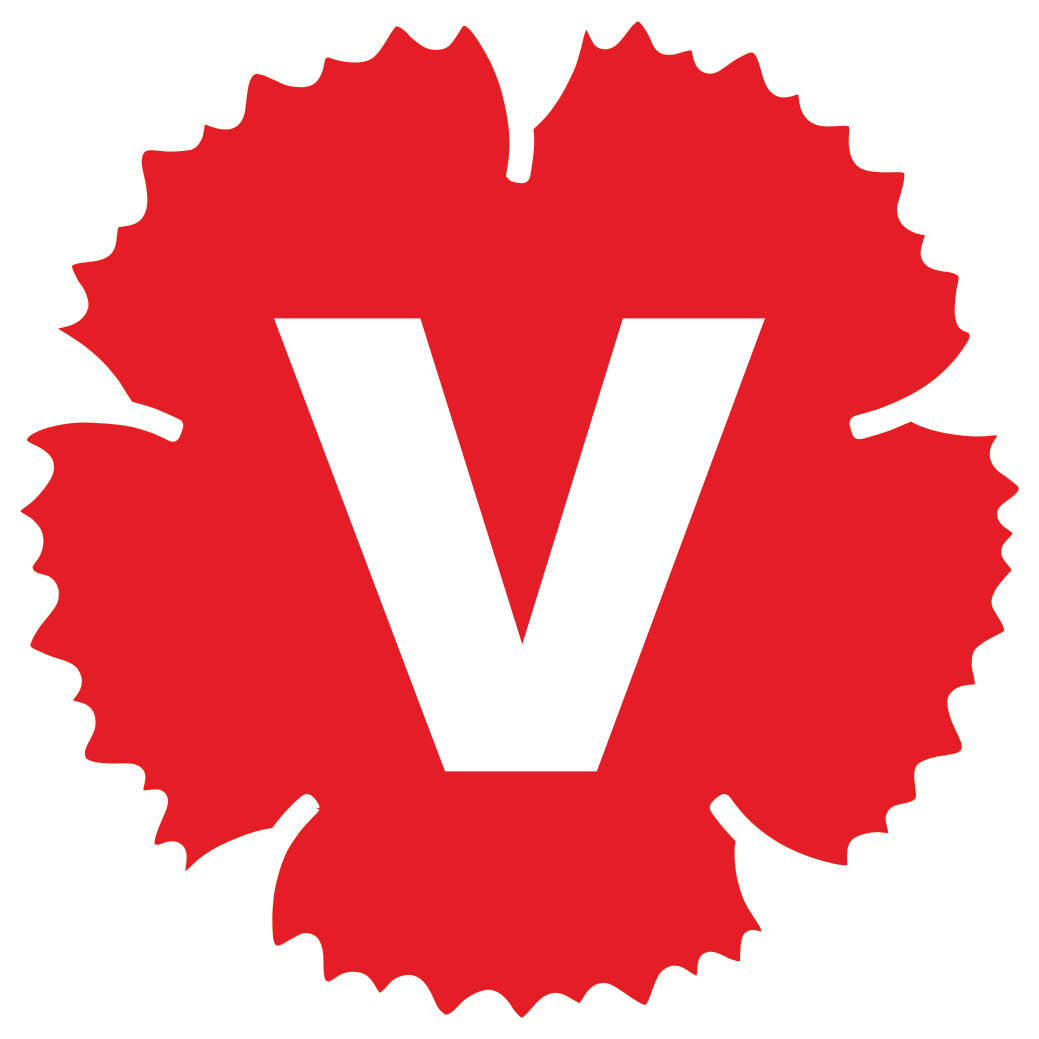 